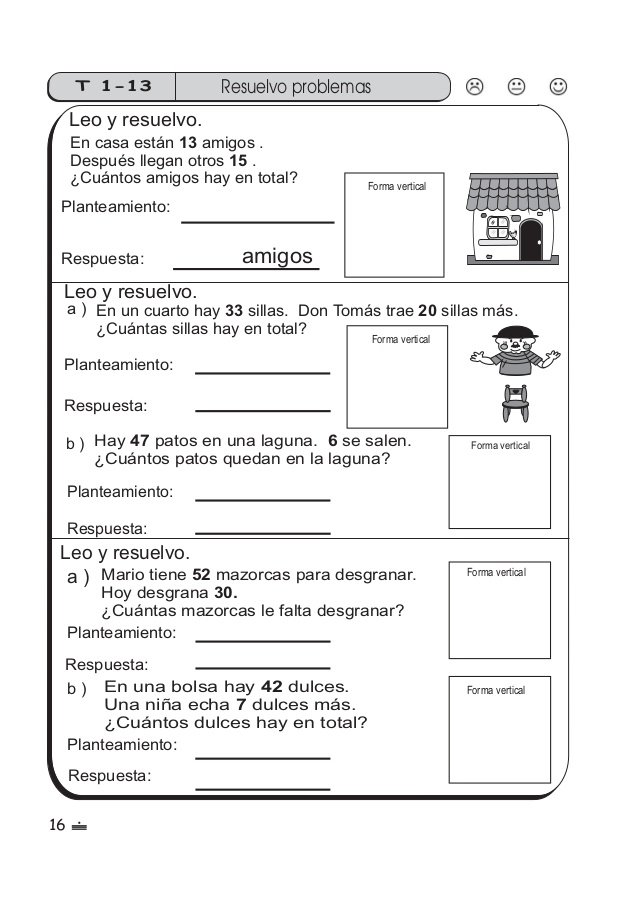 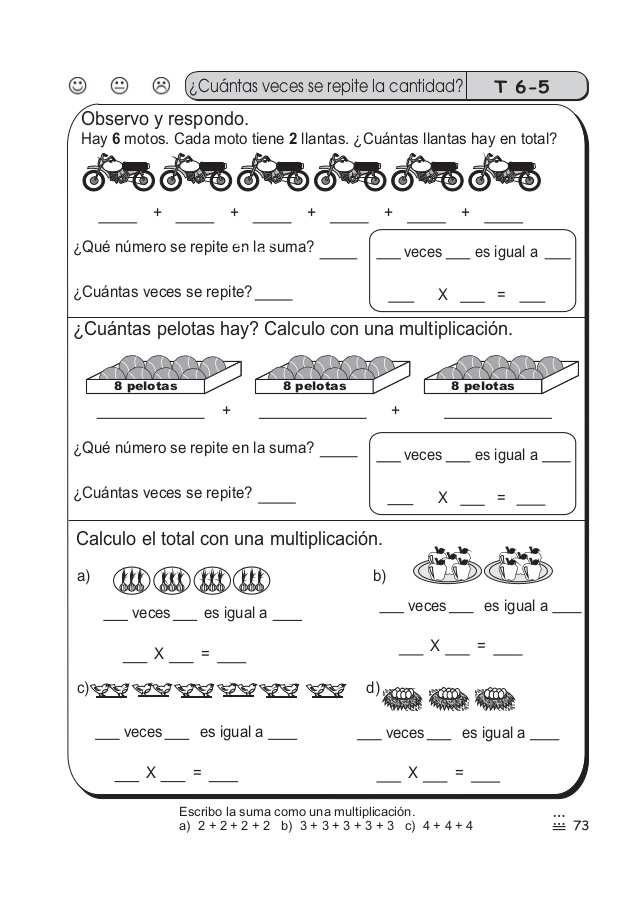 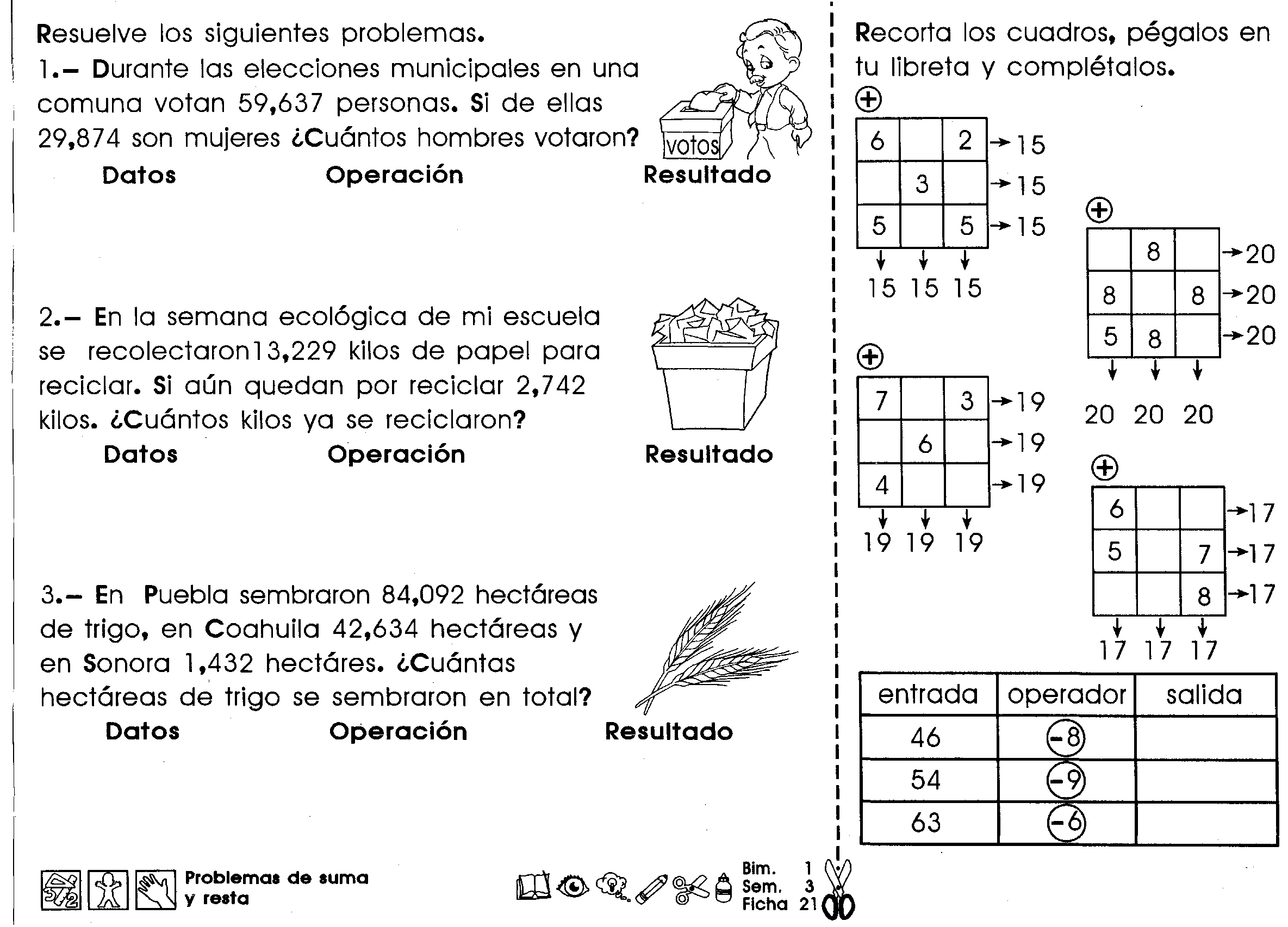 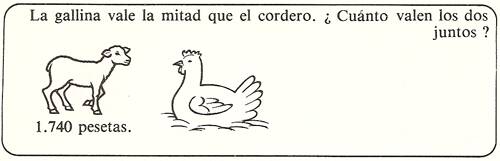 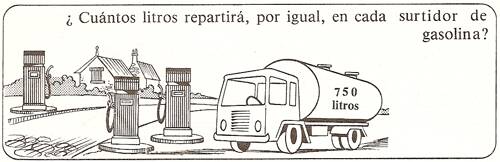 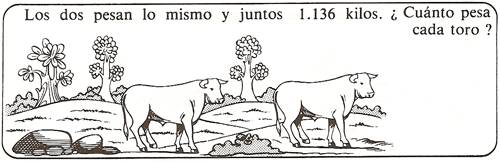 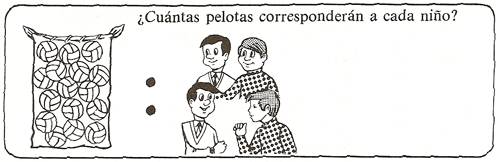 FIRMA ESTUDIANTE___________________________________  FIRMA ACUDIENTE_____________________________________ACTITUD FRENTE AL DESARROLLO DE LAS CLASESACTITUD FRENTE AL DESARROLLO DE LAS CLASESACTITUD FRENTE AL DESARROLLO DE LAS CLASESACTITUD FRENTE AL DESARROLLO DE LAS CLASESACTITUD FRENTE AL DESARROLLO DE LAS CLASESACTITUD FRENTE AL DESARROLLO DE LAS CLASESACTITUD FRENTE AL DESARROLLO DE LAS CLASESACTITUD FRENTE AL DESARROLLO DE LAS CLASESACTITUD FRENTE AL DESARROLLO DE LAS CLASESACTITUD FRENTE AL DESARROLLO DE LAS CLASESACTITUD FRENTE AL DESARROLLO DE LAS CLASESACTITUD FRENTE AL DESARROLLO DE LAS CLASESACTITUD FRENTE AL DESARROLLO DE LAS CLASESACTITUD FRENTE AL DESARROLLO DE LAS CLASESACTITUD FRENTE AL DESARROLLO DE LAS CLASESACTITUD FRENTE AL DESARROLLO DE LAS CLASESACTITUD FRENTE AL DESARROLLO DE LAS CLASESACTITUD FRENTE AL DESARROLLO DE LAS CLASESACTITUD FRENTE AL DESARROLLO DE LAS CLASESACTITUD FRENTE AL DESARROLLO DE LAS CLASESACTITUD FRENTE AL DESARROLLO DE LAS CLASESNOTANOTA1Asumo una actitud de respeto, participación y trabajo con los elementos requeridos para las actividades de clase; sin distraerme o realizar actividades diferentes a las propuestas.Asumo una actitud de respeto, participación y trabajo con los elementos requeridos para las actividades de clase; sin distraerme o realizar actividades diferentes a las propuestas.Asumo una actitud de respeto, participación y trabajo con los elementos requeridos para las actividades de clase; sin distraerme o realizar actividades diferentes a las propuestas.Asumo una actitud de respeto, participación y trabajo con los elementos requeridos para las actividades de clase; sin distraerme o realizar actividades diferentes a las propuestas.Asumo una actitud de respeto, participación y trabajo con los elementos requeridos para las actividades de clase; sin distraerme o realizar actividades diferentes a las propuestas.Asumo una actitud de respeto, participación y trabajo con los elementos requeridos para las actividades de clase; sin distraerme o realizar actividades diferentes a las propuestas.Asumo una actitud de respeto, participación y trabajo con los elementos requeridos para las actividades de clase; sin distraerme o realizar actividades diferentes a las propuestas.Asumo una actitud de respeto, participación y trabajo con los elementos requeridos para las actividades de clase; sin distraerme o realizar actividades diferentes a las propuestas.Asumo una actitud de respeto, participación y trabajo con los elementos requeridos para las actividades de clase; sin distraerme o realizar actividades diferentes a las propuestas.Asumo una actitud de respeto, participación y trabajo con los elementos requeridos para las actividades de clase; sin distraerme o realizar actividades diferentes a las propuestas.Asumo una actitud de respeto, participación y trabajo con los elementos requeridos para las actividades de clase; sin distraerme o realizar actividades diferentes a las propuestas.Asumo una actitud de respeto, participación y trabajo con los elementos requeridos para las actividades de clase; sin distraerme o realizar actividades diferentes a las propuestas.Asumo una actitud de respeto, participación y trabajo con los elementos requeridos para las actividades de clase; sin distraerme o realizar actividades diferentes a las propuestas.Asumo una actitud de respeto, participación y trabajo con los elementos requeridos para las actividades de clase; sin distraerme o realizar actividades diferentes a las propuestas.Asumo una actitud de respeto, participación y trabajo con los elementos requeridos para las actividades de clase; sin distraerme o realizar actividades diferentes a las propuestas.Asumo una actitud de respeto, participación y trabajo con los elementos requeridos para las actividades de clase; sin distraerme o realizar actividades diferentes a las propuestas.Asumo una actitud de respeto, participación y trabajo con los elementos requeridos para las actividades de clase; sin distraerme o realizar actividades diferentes a las propuestas.Asumo una actitud de respeto, participación y trabajo con los elementos requeridos para las actividades de clase; sin distraerme o realizar actividades diferentes a las propuestas.Asumo una actitud de respeto, participación y trabajo con los elementos requeridos para las actividades de clase; sin distraerme o realizar actividades diferentes a las propuestas.Asumo una actitud de respeto, participación y trabajo con los elementos requeridos para las actividades de clase; sin distraerme o realizar actividades diferentes a las propuestas.2.Tengo disponibilidad y entrego a tiempo mis tareas, talleres, trabajos; con la garantía de que son elaborados por mi.Tengo disponibilidad y entrego a tiempo mis tareas, talleres, trabajos; con la garantía de que son elaborados por mi.Tengo disponibilidad y entrego a tiempo mis tareas, talleres, trabajos; con la garantía de que son elaborados por mi.Tengo disponibilidad y entrego a tiempo mis tareas, talleres, trabajos; con la garantía de que son elaborados por mi.Tengo disponibilidad y entrego a tiempo mis tareas, talleres, trabajos; con la garantía de que son elaborados por mi.Tengo disponibilidad y entrego a tiempo mis tareas, talleres, trabajos; con la garantía de que son elaborados por mi.Tengo disponibilidad y entrego a tiempo mis tareas, talleres, trabajos; con la garantía de que son elaborados por mi.Tengo disponibilidad y entrego a tiempo mis tareas, talleres, trabajos; con la garantía de que son elaborados por mi.Tengo disponibilidad y entrego a tiempo mis tareas, talleres, trabajos; con la garantía de que son elaborados por mi.Tengo disponibilidad y entrego a tiempo mis tareas, talleres, trabajos; con la garantía de que son elaborados por mi.Tengo disponibilidad y entrego a tiempo mis tareas, talleres, trabajos; con la garantía de que son elaborados por mi.Tengo disponibilidad y entrego a tiempo mis tareas, talleres, trabajos; con la garantía de que son elaborados por mi.Tengo disponibilidad y entrego a tiempo mis tareas, talleres, trabajos; con la garantía de que son elaborados por mi.Tengo disponibilidad y entrego a tiempo mis tareas, talleres, trabajos; con la garantía de que son elaborados por mi.Tengo disponibilidad y entrego a tiempo mis tareas, talleres, trabajos; con la garantía de que son elaborados por mi.Tengo disponibilidad y entrego a tiempo mis tareas, talleres, trabajos; con la garantía de que son elaborados por mi.Tengo disponibilidad y entrego a tiempo mis tareas, talleres, trabajos; con la garantía de que son elaborados por mi.Tengo disponibilidad y entrego a tiempo mis tareas, talleres, trabajos; con la garantía de que son elaborados por mi.Tengo disponibilidad y entrego a tiempo mis tareas, talleres, trabajos; con la garantía de que son elaborados por mi.Tengo disponibilidad y entrego a tiempo mis tareas, talleres, trabajos; con la garantía de que son elaborados por mi.RESPONSABILIDAD Y CUMPLIMIENTORESPONSABILIDAD Y CUMPLIMIENTORESPONSABILIDAD Y CUMPLIMIENTORESPONSABILIDAD Y CUMPLIMIENTORESPONSABILIDAD Y CUMPLIMIENTORESPONSABILIDAD Y CUMPLIMIENTORESPONSABILIDAD Y CUMPLIMIENTORESPONSABILIDAD Y CUMPLIMIENTORESPONSABILIDAD Y CUMPLIMIENTORESPONSABILIDAD Y CUMPLIMIENTORESPONSABILIDAD Y CUMPLIMIENTORESPONSABILIDAD Y CUMPLIMIENTORESPONSABILIDAD Y CUMPLIMIENTORESPONSABILIDAD Y CUMPLIMIENTORESPONSABILIDAD Y CUMPLIMIENTORESPONSABILIDAD Y CUMPLIMIENTORESPONSABILIDAD Y CUMPLIMIENTORESPONSABILIDAD Y CUMPLIMIENTORESPONSABILIDAD Y CUMPLIMIENTORESPONSABILIDAD Y CUMPLIMIENTORESPONSABILIDAD Y CUMPLIMIENTORESPONSABILIDAD Y CUMPLIMIENTORESPONSABILIDAD Y CUMPLIMIENTO3.Presento en el tiempo señalado las actividades evaluativas (talleres, trabajos, tareas, evaluaciones orales o escritas, informes, consultas etc.).Presento en el tiempo señalado las actividades evaluativas (talleres, trabajos, tareas, evaluaciones orales o escritas, informes, consultas etc.).Presento en el tiempo señalado las actividades evaluativas (talleres, trabajos, tareas, evaluaciones orales o escritas, informes, consultas etc.).Presento en el tiempo señalado las actividades evaluativas (talleres, trabajos, tareas, evaluaciones orales o escritas, informes, consultas etc.).Presento en el tiempo señalado las actividades evaluativas (talleres, trabajos, tareas, evaluaciones orales o escritas, informes, consultas etc.).Presento en el tiempo señalado las actividades evaluativas (talleres, trabajos, tareas, evaluaciones orales o escritas, informes, consultas etc.).Presento en el tiempo señalado las actividades evaluativas (talleres, trabajos, tareas, evaluaciones orales o escritas, informes, consultas etc.).Presento en el tiempo señalado las actividades evaluativas (talleres, trabajos, tareas, evaluaciones orales o escritas, informes, consultas etc.).Presento en el tiempo señalado las actividades evaluativas (talleres, trabajos, tareas, evaluaciones orales o escritas, informes, consultas etc.).Presento en el tiempo señalado las actividades evaluativas (talleres, trabajos, tareas, evaluaciones orales o escritas, informes, consultas etc.).Presento en el tiempo señalado las actividades evaluativas (talleres, trabajos, tareas, evaluaciones orales o escritas, informes, consultas etc.).Presento en el tiempo señalado las actividades evaluativas (talleres, trabajos, tareas, evaluaciones orales o escritas, informes, consultas etc.).Presento en el tiempo señalado las actividades evaluativas (talleres, trabajos, tareas, evaluaciones orales o escritas, informes, consultas etc.).Presento en el tiempo señalado las actividades evaluativas (talleres, trabajos, tareas, evaluaciones orales o escritas, informes, consultas etc.).Presento en el tiempo señalado las actividades evaluativas (talleres, trabajos, tareas, evaluaciones orales o escritas, informes, consultas etc.).Presento en el tiempo señalado las actividades evaluativas (talleres, trabajos, tareas, evaluaciones orales o escritas, informes, consultas etc.).Presento en el tiempo señalado las actividades evaluativas (talleres, trabajos, tareas, evaluaciones orales o escritas, informes, consultas etc.).Presento en el tiempo señalado las actividades evaluativas (talleres, trabajos, tareas, evaluaciones orales o escritas, informes, consultas etc.).Presento en el tiempo señalado las actividades evaluativas (talleres, trabajos, tareas, evaluaciones orales o escritas, informes, consultas etc.).Presento en el tiempo señalado las actividades evaluativas (talleres, trabajos, tareas, evaluaciones orales o escritas, informes, consultas etc.).4Mantengo a mi familia o acudientes informados de mi desempeño académico y comportamiento disciplinario (entrego y hago firmar de ellos evaluaciones reportes, citaciones que envíen a mis tutores) y busco ayuda oportuna en caso de dificultad (diálogo con mis docentes, solicito citas para que mis padres o acudientes dialoguen con directivas y maestros)Mantengo a mi familia o acudientes informados de mi desempeño académico y comportamiento disciplinario (entrego y hago firmar de ellos evaluaciones reportes, citaciones que envíen a mis tutores) y busco ayuda oportuna en caso de dificultad (diálogo con mis docentes, solicito citas para que mis padres o acudientes dialoguen con directivas y maestros)Mantengo a mi familia o acudientes informados de mi desempeño académico y comportamiento disciplinario (entrego y hago firmar de ellos evaluaciones reportes, citaciones que envíen a mis tutores) y busco ayuda oportuna en caso de dificultad (diálogo con mis docentes, solicito citas para que mis padres o acudientes dialoguen con directivas y maestros)Mantengo a mi familia o acudientes informados de mi desempeño académico y comportamiento disciplinario (entrego y hago firmar de ellos evaluaciones reportes, citaciones que envíen a mis tutores) y busco ayuda oportuna en caso de dificultad (diálogo con mis docentes, solicito citas para que mis padres o acudientes dialoguen con directivas y maestros)Mantengo a mi familia o acudientes informados de mi desempeño académico y comportamiento disciplinario (entrego y hago firmar de ellos evaluaciones reportes, citaciones que envíen a mis tutores) y busco ayuda oportuna en caso de dificultad (diálogo con mis docentes, solicito citas para que mis padres o acudientes dialoguen con directivas y maestros)Mantengo a mi familia o acudientes informados de mi desempeño académico y comportamiento disciplinario (entrego y hago firmar de ellos evaluaciones reportes, citaciones que envíen a mis tutores) y busco ayuda oportuna en caso de dificultad (diálogo con mis docentes, solicito citas para que mis padres o acudientes dialoguen con directivas y maestros)Mantengo a mi familia o acudientes informados de mi desempeño académico y comportamiento disciplinario (entrego y hago firmar de ellos evaluaciones reportes, citaciones que envíen a mis tutores) y busco ayuda oportuna en caso de dificultad (diálogo con mis docentes, solicito citas para que mis padres o acudientes dialoguen con directivas y maestros)Mantengo a mi familia o acudientes informados de mi desempeño académico y comportamiento disciplinario (entrego y hago firmar de ellos evaluaciones reportes, citaciones que envíen a mis tutores) y busco ayuda oportuna en caso de dificultad (diálogo con mis docentes, solicito citas para que mis padres o acudientes dialoguen con directivas y maestros)Mantengo a mi familia o acudientes informados de mi desempeño académico y comportamiento disciplinario (entrego y hago firmar de ellos evaluaciones reportes, citaciones que envíen a mis tutores) y busco ayuda oportuna en caso de dificultad (diálogo con mis docentes, solicito citas para que mis padres o acudientes dialoguen con directivas y maestros)Mantengo a mi familia o acudientes informados de mi desempeño académico y comportamiento disciplinario (entrego y hago firmar de ellos evaluaciones reportes, citaciones que envíen a mis tutores) y busco ayuda oportuna en caso de dificultad (diálogo con mis docentes, solicito citas para que mis padres o acudientes dialoguen con directivas y maestros)Mantengo a mi familia o acudientes informados de mi desempeño académico y comportamiento disciplinario (entrego y hago firmar de ellos evaluaciones reportes, citaciones que envíen a mis tutores) y busco ayuda oportuna en caso de dificultad (diálogo con mis docentes, solicito citas para que mis padres o acudientes dialoguen con directivas y maestros)Mantengo a mi familia o acudientes informados de mi desempeño académico y comportamiento disciplinario (entrego y hago firmar de ellos evaluaciones reportes, citaciones que envíen a mis tutores) y busco ayuda oportuna en caso de dificultad (diálogo con mis docentes, solicito citas para que mis padres o acudientes dialoguen con directivas y maestros)Mantengo a mi familia o acudientes informados de mi desempeño académico y comportamiento disciplinario (entrego y hago firmar de ellos evaluaciones reportes, citaciones que envíen a mis tutores) y busco ayuda oportuna en caso de dificultad (diálogo con mis docentes, solicito citas para que mis padres o acudientes dialoguen con directivas y maestros)Mantengo a mi familia o acudientes informados de mi desempeño académico y comportamiento disciplinario (entrego y hago firmar de ellos evaluaciones reportes, citaciones que envíen a mis tutores) y busco ayuda oportuna en caso de dificultad (diálogo con mis docentes, solicito citas para que mis padres o acudientes dialoguen con directivas y maestros)Mantengo a mi familia o acudientes informados de mi desempeño académico y comportamiento disciplinario (entrego y hago firmar de ellos evaluaciones reportes, citaciones que envíen a mis tutores) y busco ayuda oportuna en caso de dificultad (diálogo con mis docentes, solicito citas para que mis padres o acudientes dialoguen con directivas y maestros)Mantengo a mi familia o acudientes informados de mi desempeño académico y comportamiento disciplinario (entrego y hago firmar de ellos evaluaciones reportes, citaciones que envíen a mis tutores) y busco ayuda oportuna en caso de dificultad (diálogo con mis docentes, solicito citas para que mis padres o acudientes dialoguen con directivas y maestros)Mantengo a mi familia o acudientes informados de mi desempeño académico y comportamiento disciplinario (entrego y hago firmar de ellos evaluaciones reportes, citaciones que envíen a mis tutores) y busco ayuda oportuna en caso de dificultad (diálogo con mis docentes, solicito citas para que mis padres o acudientes dialoguen con directivas y maestros)Mantengo a mi familia o acudientes informados de mi desempeño académico y comportamiento disciplinario (entrego y hago firmar de ellos evaluaciones reportes, citaciones que envíen a mis tutores) y busco ayuda oportuna en caso de dificultad (diálogo con mis docentes, solicito citas para que mis padres o acudientes dialoguen con directivas y maestros)Mantengo a mi familia o acudientes informados de mi desempeño académico y comportamiento disciplinario (entrego y hago firmar de ellos evaluaciones reportes, citaciones que envíen a mis tutores) y busco ayuda oportuna en caso de dificultad (diálogo con mis docentes, solicito citas para que mis padres o acudientes dialoguen con directivas y maestros)Mantengo a mi familia o acudientes informados de mi desempeño académico y comportamiento disciplinario (entrego y hago firmar de ellos evaluaciones reportes, citaciones que envíen a mis tutores) y busco ayuda oportuna en caso de dificultad (diálogo con mis docentes, solicito citas para que mis padres o acudientes dialoguen con directivas y maestros)PROMEDIO FINALPROMEDIO FINALPROMEDIO FINALPROMEDIO FINALPROMEDIO FINALPROMEDIO FINALPROMEDIO FINALPROMEDIO FINALPROMEDIO FINALPROMEDIO FINALPROMEDIO FINALPROMEDIO FINALPROMEDIO FINALPROMEDIO FINALPROMEDIO FINALPROMEDIO FINALPROMEDIO FINALPROMEDIO FINALPROMEDIO FINALPROMEDIO FINALPROMEDIO FINALPROMEDIO FINALRESPUESTASRESPUESTAS12345678910RESPUESTASRESPUESTASAAAAAAAAAARESPUESTASRESPUESTASBBBBBBBBBBRESPUESTASRESPUESTASCCCCCCCCCCRESPUESTASRESPUESTASDDDDDDDDDD